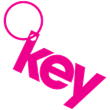 YOUR VIRTUAL SLEEPOUT – TERMS & CONDITIONSVirtual Sleepout 2022 TERMS AND CONDITIONSBy registering for the event you agree to the terms and conditions below.· I understand that by registering I agree to the terms and conditions for myself and for anyone I am registering on their behalf.· I understand and confirm that I (and any participants that I am registering) are in good health to safely take part in the virtual Sleepout and I have no known conditions that would affect the ability to safely complete the challenge or would cause a risk of danger to myself or other participants. I understand that it is my responsibility to monitor my health during the event and will stop immediately if my continued participation could create a risk of danger to myself or others.· I understand that there is no minimum age for entry, however:· I understand that all children under 17 must be accompanied by a registered participating, over 18-year old adult, who will take full responsibility for them throughout the Sleepout and must read and sign the terms and conditions on their behalf.· I understand that I may register a team/ family and understand that by doing this I am agreeing to the terms and conditions on behalf of all members.· I understand that my entry fee purely covers the cost of the event administration, and is non-refundable and non-transferable.· I understand that registration closes at 9pm on Friday 13th May 2022.· I understand that I must commit to raising sponsorship for Key who help people in Lancashire who are facing homelessness, poverty and social exclusion; to support and empower them to take back control of their lives and build brighter futures.  My group aims to raise £100.· I understand that I may be committing a criminal offence if I do not give all of the sponsorship money that I raise to Key. I will make sure my sponsorship is received by Key before Friday 1st July 2022.· I understand that if I am sending sponsorship money to Key this must be via Kindlink or a cheque (payable to Key Unlocking Futures Ltd) or via BACS and I must include my name and address on the back of the cheque I will not send cash in the post.· I understand that I must wear suitable attire due to the nature of the event and will ensure that I have adequate kit if I am sleeping outdoors.· I understand and acknowledge that I am participating in this event at my own risk and that Key, the sponsors or supporters of the event, cannot be held liable for any injury, accident, loss, damage or public liability caused or sustained before, during, or after the event, as a result of my participation.· I understand that Key will not be held liable for any damage to personal property or material loss to myself or a third party.· I understand that in order to cover myself I am advised to take out personal insurance cover for any damage to personal property or material loss to myself or a third party.· I understand that I will be respectful of local residents and will not make excessive noise if am sleeping outside.· I understand that by sending my images of myself or others to Key, they may be used indefinitely to promote the work of Key and its fundraising activities and that it is my responsibility to inform the Events Team at the time that I register should I wish such images of myself, or of the people in my care, not to be used.Key will process your personal data for the purpose of your entry to, and participation in Sleepout. We may keep you informed about our work, promotions and future events. If you would prefer not to be informed about future events, please let us know by contacting jaynea@keycharity.org.uk or telephone 01772 678979. 